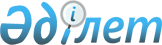 Қазақстан Республикасы Үкіметінің кейбір шешімдерінің күші жойылды деп тану туралыҚазақстан Республикасы Үкіметінің 2023 жылғы 10 тамыздағы № 669 қаулысы.
      Қазақстан Республикасының Үкіметі ҚАУЛЫ ЕТЕДІ:
      1. Осы қаулыға қосымшаға сәйкес Қазақстан Республикасы Үкіметінің кейбір шешімдерінің күші жойылды деп танылсын.
      2. Осы қаулы алғашқы ресми жарияланған күнінен кейін күнтізбелік он күн өткен соң қолданысқа енгізіледі. Қазақстан Республикасы Үкіметінің күші жойылған кейбір шешімдерінің тізбесі
      1. "Мемлекеттік білім беру ұйымдары қызметкерлерінің үлгі штаттарын және педагог қызметкерлер мен оларға теңестірілген адамдар лауазымдарының тізбесін бекіту туралы" Қазақстан Республикасы Үкіметінің 2008 жылғы 30 қаңтардағы № 77 қаулысы.
      2. "Мемлекеттік білім беру ұйымдары қызметкерлерінің үлгі штаттарын және педагог қызметкерлер мен оларға теңестірілген адамдар лауазымдарының тізбесін бекіту туралы" Қазақстан Республикасы Үкіметінің 2008 жылғы 30 қаңтардағы № 77 қаулысына өзгерістер енгізу туралы" Қазақстан Республикасы Үкіметінің 2013 жылғы 31 желтоқсандағы № 1487 қаулысы.
      3. "Мемлекеттік білім беру ұйымдары қызметкерлерінің үлгі штаттарын және педагог қызметкерлер мен оларға теңестірілген адамдар лауазымдарының тізбесін бекіту туралы" Қазақстан Республикасы Үкіметінің 2008 жылғы 30 қаңтардағы № 77 қаулысына толықтырулар енгізу туралы" Қазақстан Республикасы Үкіметінің 2016 жылғы 28 желтоқсандағы № 866 қаулысы.
      4. "Мемлекеттік білім беру ұйымдары қызметкерлерінің үлгі штаттарын және педагог қызметкерлер мен оларға теңестірілген адамдар лауазымдарының тізбесін бекіту туралы" Қазақстан Республикасы Үкіметінің 2008 жылғы 30 қаңтардағы № 77 қаулысына өзгерістер енгізу туралы" Қазақстан Республикасы Үкіметінің 2017 жылғы 31 наурыздағы № 150 қаулысы.
      5. "Мемлекеттік білім беру ұйымдары қызметкерлерінің үлгі штаттарын және педагог қызметкерлер мен оларға теңестірілген адамдар лауазымдарының тізбесін бекіту туралы" Қазақстан Республикасы Үкіметінің 2008 жылғы 30 қаңтардағы № 77 қаулысына өзгерістер мен толықтыру енгізу туралы" Қазақстан Республикасы Үкіметінің 2020 жылғы 3 маусымдағы № 346 қаулысы.
					© 2012. Қазақстан Республикасы Әділет министрлігінің «Қазақстан Республикасының Заңнама және құқықтық ақпарат институты» ШЖҚ РМК
				
      Қазақстан РеспубликасыныңПремьер-Министрі 

Ә. Смайылов
Қазақстан Республикасы
Үкіметінің
2023 жылғы 10 тамыздағы
№ 669 қаулысына
қосымша